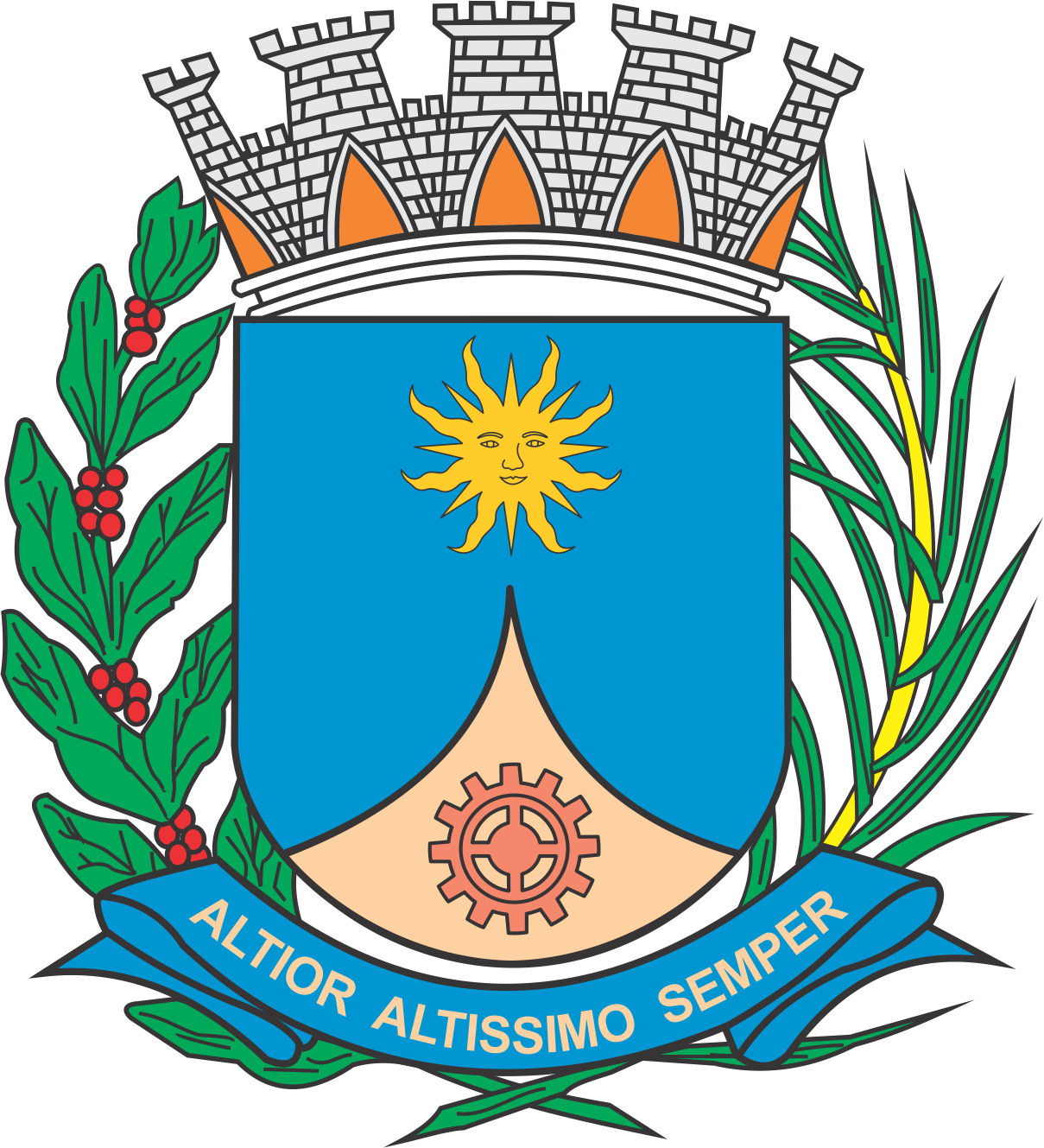 CÂMARA MUNICIPAL DE ARARAQUARAAUTÓGRAFO NÚMERO 032/2019PROJETO DE LEI NÚMERO 318/2018INICIATIVA: VEREADOR GERSON DA FARMÁCIAInclui no Calendário Oficial de Eventos do Município de Araraquara a campanha de prevenção ao câncer de pele “Dezembro Laranja”, a ser realizada anualmente no referido mês, e dá outras providências.		Art. 1º  Fica incluída no Calendário Oficial de Eventos do Município de Araraquara a campanha de prevenção e diagnóstico do câncer de pele “Dezembro Laranja”, a ser realizada anualmente no referido mês.		Parágrafo único.  Dezembro Laranja é uma campanha que tem por objetivo conscientizar a população sobre o câncer de pele.		Art. 2º  A data a que se refere o art. 1º poderá ser realizada anualmente com reuniões, palestras, seminários, ou outros eventos.		Art. 3º  Os recursos necessários para atender as despesas com execução desta lei serão obtidos mediante doações e campanhas, sem acarretar ônus para o Município.		Art. 4º  Esta lei entra em vigor na data de sua publicação.		CÂMARA MUNICIPAL DE ARARAQUARA, aos 13 (treze) dias do mês de fevereiro do ano de 2019 (dois mil e dezenove).TENENTE SANTANAPresidente